Please check out our new website for all your latest Adult Literacies/ESOL newswww.adult-learning.org.uk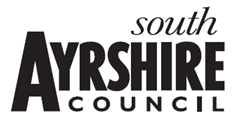 (TUTOR)TUTOR’S FEEDBACKLEARNER’S FEEDBACKNEXT MONTH WE’RE AIMING TOMONTH : March 2020STUDENT:  TUTOR:   RETURN DATE: 6th April 2020Monthly Aim(Student)THIS IS WHAT WE COVERED IN THE SESSIONTHIS IS WHAT WE COVERED IN THE SESSIONSESSION12,3,4,5,6DATE FROM:TO:SESSION29,10,11,12,13DATEFROM:TO:SESSION316,17,18,19,20DATEFROM:TO:SESSION423,24,25,26,27DATEFROM:TO:SESSION430,31DATEFROM:TO: